平成２ ８ 年７ 月１ １日り	ん	ご	果	樹	課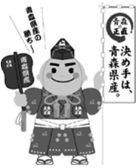 平成２７年産りんごの販売価格（平成２８年６月）について消費地市場価格６月の消費地市場価格は、１kg 当たり３９６円で、前年対比８９％、平年対比では１０６％となった。県産りんごの入荷量が前年に比べて多かったことに加えて、競合果実の作柄が良好で、前進出荷により出回りが潤沢であったことなどから、価格は前年に比べて安値となった。青森りんごの消費地市場価格	（単位：円/kg、％）(注) 東京、大阪、名古屋、福岡、札幌の５市場の平均価格（加重平均）である。中庸３か年平均は、月毎の過去５か年の中庸３か年平均値である。［参考］産地価格	※ 調査は４月で終了。青森りんごの産地価格	（単位：円/kg、％）(注) 産地５市場及び県りんご商協連の主要組合員の平均価格（加重平均）である。中庸３か年平均は、月毎の過去5か年の中庸3か年平均値である。青森りんごの産地価格	※  ４月で調査は終了しました。	（単位：円／kg、％）その他※ 産地5市場及び県りんご商協連の主要組合員の平均価格（加重平均）である。※ 中庸3か年平均は、過去5か年の中庸3か年平均値である。（以下の表についても同様）※ その他は早生ふじを含む数値である。（以下の表について同じ）青森りんごの消費地市場価格	（単位：円／kg、％）その他※ 東京、大阪、名古屋、福岡、札幌の5市場の平均価格（加重平均）である。青森りんごの県外出荷数量	（単位：トン、％）その他※出荷数量は、生食用として県外に出荷されたものである。	［県りんご対策協議会］青森りんごの県外市場販売金額	（単位：トン、円／kg、百万円、％）※ 県外市場及び輸出の合計（小口他、加工は含まない）である。青森りんごの加工実績	（単位：トン、％）［県りんご加工協会］輸出量及び金額（全国）	（単位：トン、百万円、％）※  財務省の発表時期の関係から、１か月遅れのデータ公表となる。	［財務省貿易統計］区分９月10月11月12月１月２月３月４月累	計２７年産156247205188190198201267209２６年産138210174149156182205292180前年対比1131181181261221099891116中庸３か年平均151192187159164170178232180中庸３か年平均対比103129110118116116113115116区分区分数量価格販売金額６月27年産15,4563966,120６月26年産13,3864475,977６月対比11589102６月中庸3か年平均14,9763745,410６月中庸3か年平均対比103106113６月累計27年産274,32032488,920６月累計26年産273,02630683,503６月累計対比100106106６月累計中庸3か年平均249,45329170,050６月累計中庸3か年平均対比110111127区分区分原料集荷量原料処理量翌月繰越量６月27年産1,5742,4031,049６月26年産7321,297638６月対比215185164６月中庸3か年平均1,0461,465557６月中庸3か年平均対比150164188６月累計27年産76,98075,931６月累計26年産64,56963,931６月累計対比119119６月累計中庸3か年平均57,80457,260６月累計中庸3か年平均対比133133区分区分数量左のうち台湾向け金額左のうち台湾向け５月27年産437121717５月26年産46211119747５月対比95108614５月中庸3か年平均156296312５月中庸3か年平均対比2804027155５月累計27年産35,69527,27914,01210,453５月累計26年産29,44223,25610,6668,138５月累計対比121117131128５月累計中庸3か年平均17,32015,1976,0235,095５月累計中庸3か年平均対比206179233205